المستـوى: الأولى مـتوسـط.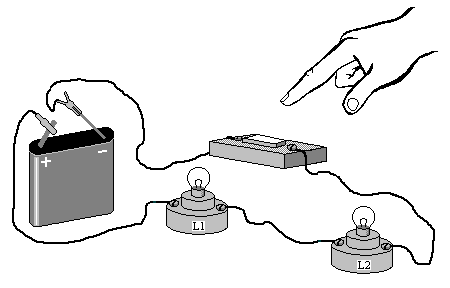 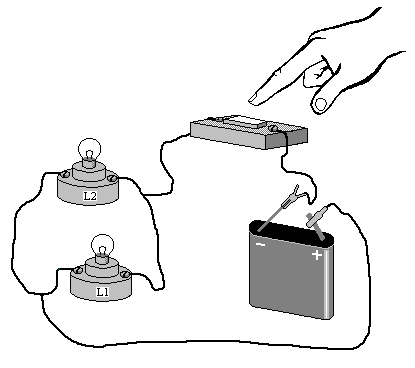 المــدة: ساعـة ونصف (1سا و30د)التمرين الأول:أربط بسهم بين عناصر المجموعة (أ) و ما يناسبها في المجموعة (ب) .المجموعة(أ)				المجموعة (ب)- العقب و الفتير المركزي			- ناقل جيد للكهرباء- دور الحبابة 				- مربطي المصباح. - قطبي العمود الكهربائي			- حماية سلك التوهج ( التنغستان) - في الدارة من نوع " أو " 		- غير متماثلين - النحاس 				- القاطعتين موصولتين على التفرع - الزجاج الأسود				- عازل للكهرباء التمرين الثاني:لاحظ المخطط جيدا.1)- ما نوع هذه الدارة الكهربائية ؟......................لماذا؟..................2)- أرسم جدول الحقيقة لهذه الدارة.3)- من جدول الحقيقة بين ماهي الحالة الموافقة للمخطط ؟.............................4)- ننزع القاطعة ( قا2 ) و نضع مكانها مصباح كهربائي :أ)- أذكر طريقة توصيل ( ربط ) المصباحين ؟ .............................ب)- أرسم مخطط لهذه الدارة ( بعد إضافة المصباح ).ج)- ماذا يحدث لشدة توهج المصباح الأول عند إضافة المصباح الثاني ؟..........................................................................التمرين الثالث. لاحظ الشكلين جيدا و أجب:1)- أرسم باستعمال الرموز النظامية المخطط الموافق لكل شكل .2)- أذكر طريقة توصيل المصباحين في كل شكل.3)- إذا علمت أن المصباحين يحمالان الدلالة 5 V أي الشكلين يسمح بالتوهج الجيد للمصباحين ؟4)- لو يتلف أحد المصباحين: ماذا يحدث للمصباح الآخر في كل دارة ؟ لماذا؟بالتــــــوفيـــــق